Holy Trinity Church446 Hamilton St., Southbridge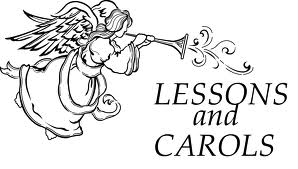 9:30 Sunday, December 28thCANDLELIT LESSONS AND CAROLSWith Holy EucharistCome: Listen to lessons /stories that tell of Christ’s birth.Sing Carols that celebrate the birth of Christ.Join us for hospitality in the parish hall afterwards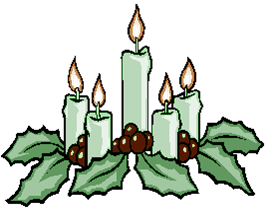 